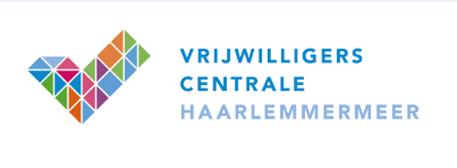 Tips voor een goede vacaturetekst.Als je een vacature plaatst op Haarlemmermeervoorelkaar wil je natuurlijk dat er geschikte kandidaten reageren. Hoe zorg je er voor dat een vrijwilliger op jouw vacature klikt? Hierbij een paar tips voor het schrijven van een goede vacaturetekst.
Tip 1 – Een pakkende titelDe titel is wat mensen als eerste zien. Je wilt meteen de aandacht trekken, dus verzin een toffe, pakkende, originele titel, die nieuwsgierig maakt naar meer. Noem niet het woord ‘vrijwilliger’ of ‘vrijwilligerswerk’. Stel een vraag, gebruik getallen in de titel of maak er een prikkelende stelling van.Tip 2 – Wat potentiële vrijwilligers zienBezoekers van Haarlemmermeervoorelkaar zien in eerste instantie alleen de titel + de korte taakomschrijving van de vrijwilligersklus.
Als een potentiële vrijwilliger interesse heeft, klinkt hij/zij door voor meer informatie.
DUS: Het is heel belangrijk dat jullie titel en korte taakomschrijving (één of twee zinnen) nieuwsgierig maken naar meer. Tip 3 – De vacaturetekst: kort en concreetAls de potentiële vrijwilliger nieuwsgierig is geworden en jullie vacature heeft aangeklikt, is het belangrijk om de vrijwilligersklus iets meer te specificeren. Belangrijk hierbij is:Maak korte zinnen en hou het bondig. Grote lappen tekst worden niet gelezen.Wees concreet en leg meer in detail uit wat de klus of activiteit inhoudt.Schrijf in de vacaturetekst niet te veel achtergrondinformatie over jullie organisatie zelf – deze informatie wordt al getoond op jullie organisatiepagina.Probeer de lezer enthousiast te maken!Let op spelling, hoofdlettergebruik, interpunctie: een tekst vol fouten staat onprofessioneel.Gebruik geen jargon.Tip 4 – Vul alles inMensen die via Haarlemmermeervoorelkaar een vrijwilligersbaan zoeken, hebben keuze uit heel veel vacatures. Ze maken een selectie door één of meer zoekfilters te gebruiken. Het is dus belangrijk dat je alle vragen die bij het plaatsen van de vacature worden gesteld invult.Tip 5 – Ondersteuning nodig bij het schrijven van een goede vacaturetekst?Neem contact op met één van de medewerkers van de VrijwilligersCentrale Haarlemmermeer voor een adviesgesprek. Wij denken graag met je mee. (Bron: Vrijwilligerscentrale Amsterdam)